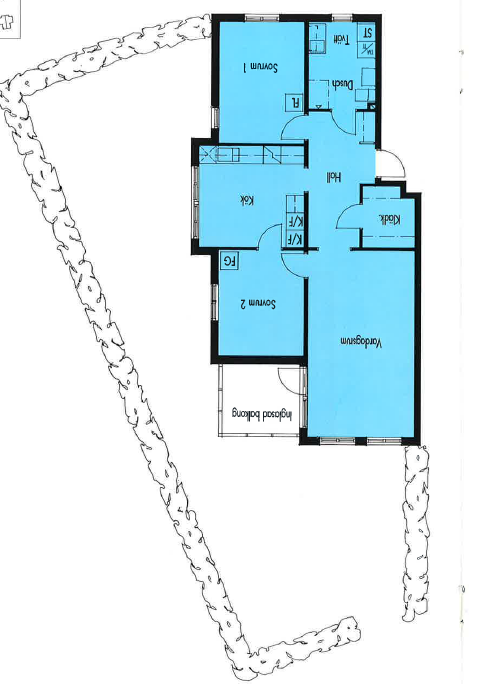 Smeden3 r.o.k med balkong och trädgård83 kvm 